BeszámolóVara BálintFöldrajz-, és Földtudományi Szakterületi Koordinátor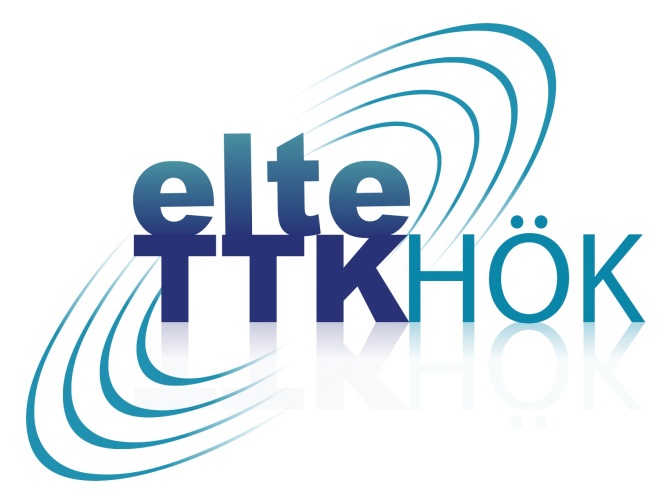 2014. március 24. – 2014. április 27.Időrendi bontás 2014.03.24. TTK HÖK Választmány2014.03.25. TTK HÖK Küldöttgyűlés 2014.03.28. Mentorrendszer megbeszélés2014.03.29. Földes Mentorkirándulás2014.03.31. TTK HÖK Választmány2014.04.01. Bódvarákó csapatvezető elbeszélgetés 2014.04.03. Földes Játékest2014.04.06. Mentorelbeszélgetés2014.04.07. Földrajz-, és Földtudományi szakterületi Bizottsági ülés 2014.04.07. TTK HÖK Küldöttgyűlés2014.04.08-11. Geográfus Találkozó.2014.04.11. Mentorelbeszélgetés2014.04.12. Mentorelbeszélgetés2014.04.14. TTK HÖK Választmány2014.04.15. Földrajz-, és Földtudományi Intézeti ülés2014.04.23. Mentorbeszélgetés2014.04.24. TTK HÖK Választmány2014.04.24. GeoBio Party2014.04.25. Bódvarákó csapatvezető csapatépítő2014.04.26-27. MentorhétvégeMentorrendszerAz elmúlt időszakban a legfontosabb teendőim közé az instabillá vált mentorrendszerben való részvétel, illetve a mentorjelöltek felé ennek minél kíméletesebb közlése volt. Ennek megfelelően a válságértekezleten is részt vettem, ahol megoldási javaslatok is születtek, gyakorlatilag ennek köszönhető most a meglepően nagy számú  mentorkoordinátori tisztségre való pályázat. Az időközben igyekeztem a kandikálókkal elbeszélgetni, mind a tisztségviselői, mind pedig a szakterületi véleményem megfogalmazni, ezzel segítve a későbbi gördülékenyebb munkát, akármelyikük is töltse be a későbbiekben a tisztséget, ezt a sikeretelen rendkívüli küldöttgyűlés után is igyekeztem továbbra is megtenni, és az átmeneti rendszert minél erőteljesebben követni, abban minél több segítséget nyújtani, így például a mentorhétvége feladatainak összeállításában.Természetesen a képzés nem állhat meg, elindultak a szakos elbeszélgetések, amelyre 3 időpontot biztosítottunk, és minden jelentkező talált magának megfelelő időpontot. Ezután kerültek kiválasztásra az idei mentorok, amely tartalmazott magában néhol nehézségeket, de kialakult az a 10-10 fős gárda, akik idén mentorálni fogják az ideérkező gólyákat a későbbiekben. Idén, amolyan hagyományteremtő jelleggel, megszervezésre került az első Földes Mentorkirándulás, amely sajnos a feszített tempó, és a szoros határidők miatt kisebb érdeklődéssel folyt, mint elvárható lett volna. A későbbiekben továbbra is tervben van a mentorgárda csapattá gyúrása hasonló jellegű programokkal, terveim szerint a SzaCs tagok bevonásával is. A mentorok kiválasztása mellett azzal is igyekeztünk törődni, hogy személyesen mondjuk el nekik a tapasztalatainkat róluk, miben kellene javulniuk, illetve miben kimagaslóan jók, és tovább ösztönözzük őket arra, hogy képesek legyenek fejlődni a későbbiekben. A mentorhétvégén sikeresnek vélem a csapatépítést, amelyen a szakterület szakjainak szétdarabolása miatt egyszer a földrajzosokat, míg másodszor a földtudósokat vezettem. Nagy örömmel láttam, hogy az eddigi viselkedési problémák is jelentősen javultak, és megfelelően sikerült kapcsolatokat, ismeretségeket kialakítani a többi TTK-s szakterülettel is. EseményekAz időszak 4 eseményt tartalmazott magában. Illetve ezek voltak az eredeti tervek, de sajnos a GeoMetria végül nem valósult meg. Ez azért lehetséges, mivel a hely lemondta a bulit, és az idő rövidsége miatt nem volt lehetőségünk megfelelő helyet találnunk. Ezek miatt végül úgy döntöttünk, hogy nem kockáztatjuk meg a sikertelen szakos bulit, hanem ennek lemondására szavaztunk. Az egyetlen hely, amely még szóba jöhetett volna (R33), sajnos a Matematika szakterületi Csoportnak nem volt megfelelő. A Földes Játékest sikerrel, és jó hangulatban került megrendezésre.A Geográfus Találkozón ismételten részt vett az ELTE TTK geográfusképzésén részt vevő csapat. A találkozó sikeressége részünkről főleg a csapatépítésben nyilvánult meg, a többi egyetemmel a kapcsolatteremtés a többszöri próbálkozás ellenére is sajnos sikertelennek bizonyult. Nem szeretnénk azonban ezt a jó kezdeményezést hagyni, hogy elhaljon, így a későbbiekben a Földrajzos Klubbal együttműködve arra jutottunk, hogy kisebb méretben bár, de nagyon szívesen csinálnánk belföldi jellegű cseréket, ahol vendégül látnánk a másik 3 egyetem néhány képviselőjét, akár kötetlen szempontokat figyelembe véve, akár a nagyobb rendezvényeinkre (így például a LEN-re ) meghívni őket. Idén első alkalommal került megrendezésre a GeoBio buli a Hétker nevű szórakozóhelyen, amely végül nagy sikerrel zárult, és pozitív visszajelzésekkel gazdagodhattunk, bizonyítva, hogy a 3 szakos, gólyatábori jellegű eseményeknek van létjogosultsága. EgyébAz időszak alatt egy Szakterületi Bizottsági ülést, illetve egy Szakterületi csoportülést tartottunk, mégpedig mindezeket egymás után közvetlenül. A bizottsági ülés megtartását az indokolta, hogy a mentorrendszer ismételten megkövetelte a szakterületi mentorfelelős személyéről való döntést, itt személyi változás nem történt végül. A csoportülésen a mentorok számának meghatározásáról, illetve a GeoSátorról beszélgettünk, szem előtt tartva azt is, hogy akkor még kétségesnek mutatkozott a Lágymányosi Eötvös Napok megtartása, így az alternatívák kitalálásán is erősen gondolkodtunk.	Tevékenységeim alatt végig együttműködtem a Földrajzos Klubbal, igyekeztem a szervezői feladatokba minél jobban belekapcsolódni, azokban lehetőségeimhez mérten szerepet vállalni. Delegáltságaimnak minden esetben eleget tettem, fogadóóráimat 2 alkalommal viszont megváltoztatott időpontban tartottam egészségügyi okok, vagy egyéb teendőim miatt. Köszönöm, hogy elolvastad! Észrevételeidet és hozzászólásaidat a beszámolómmal kapcsolatban a foldtudszk@ttkhok.elte.hu címen, vagy személyesen is szívesen fogadom!Budapest, 2014. április 28. Vara BálintELTE TTK HÖKFöldrajz-, és Földtudományi Szakterületi Koordinátor